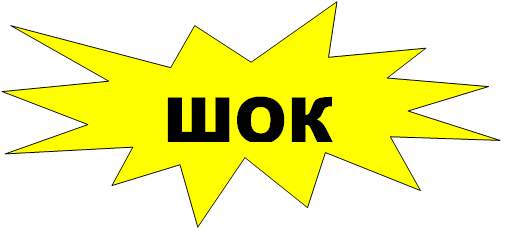 Школьное Общество КреативныхТема номера: Новости февраль 2019 г.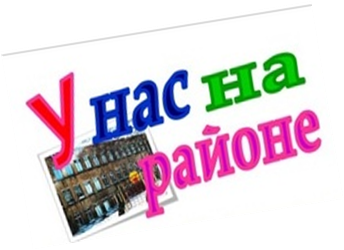 -Областная специальная Олимпиада России по плаванию.-Зарница «Красная гвоздика»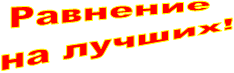 Февраль  2019 г.Ребята приняли участие в Областной специальной Олимпиаде России по плаванию.Ребята Есаульской школы-интерната 19 февраля  приняли участие в Областной специальной Олимпиаде России по плаванию. Олимпиада проходила в плавательном бассейне «Строитель»  города Челябинска. В возрастной  группе 12-15 лет Павел Кулешов занял 3 место и был награжден медалью и грамотой. 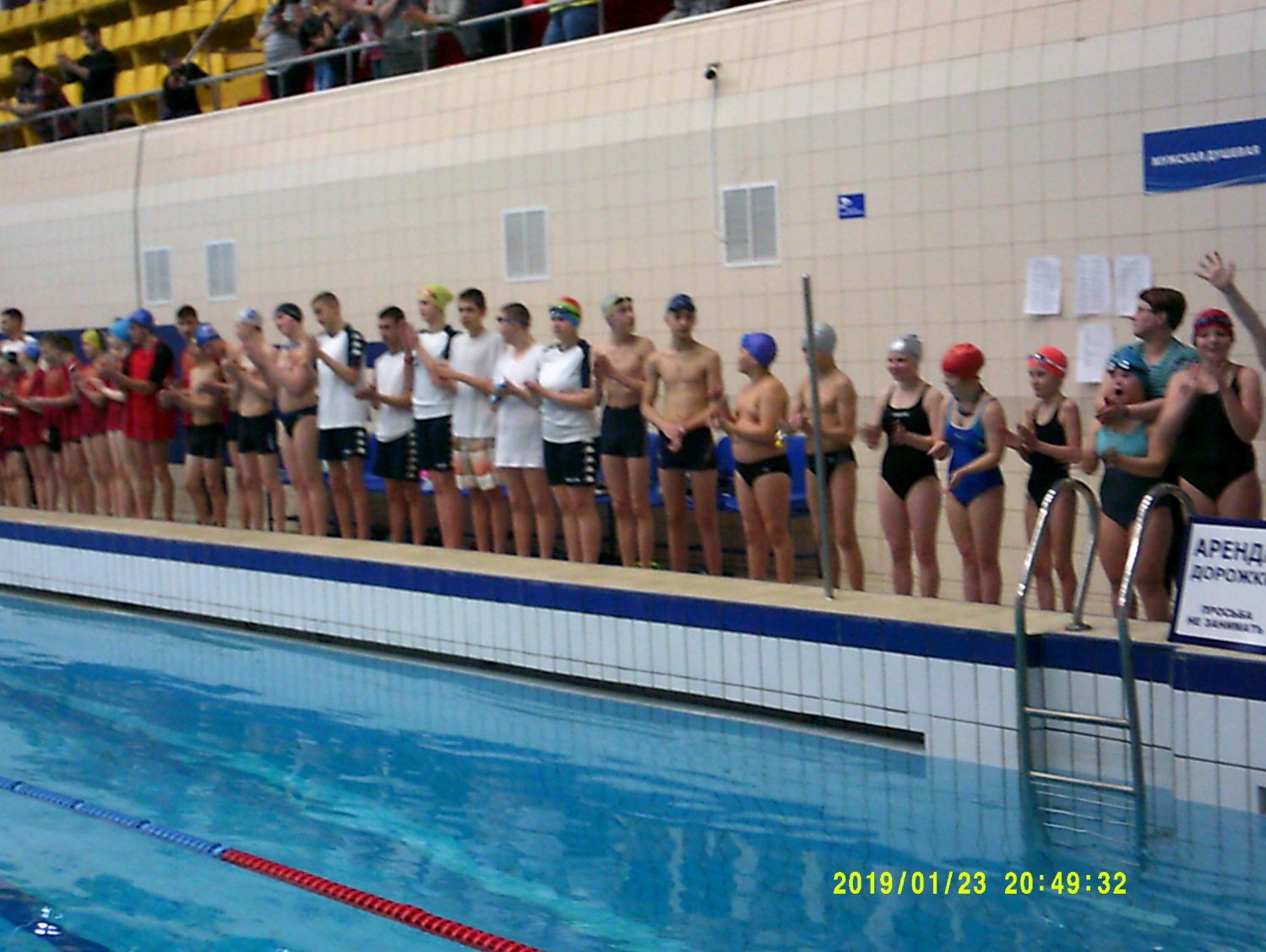 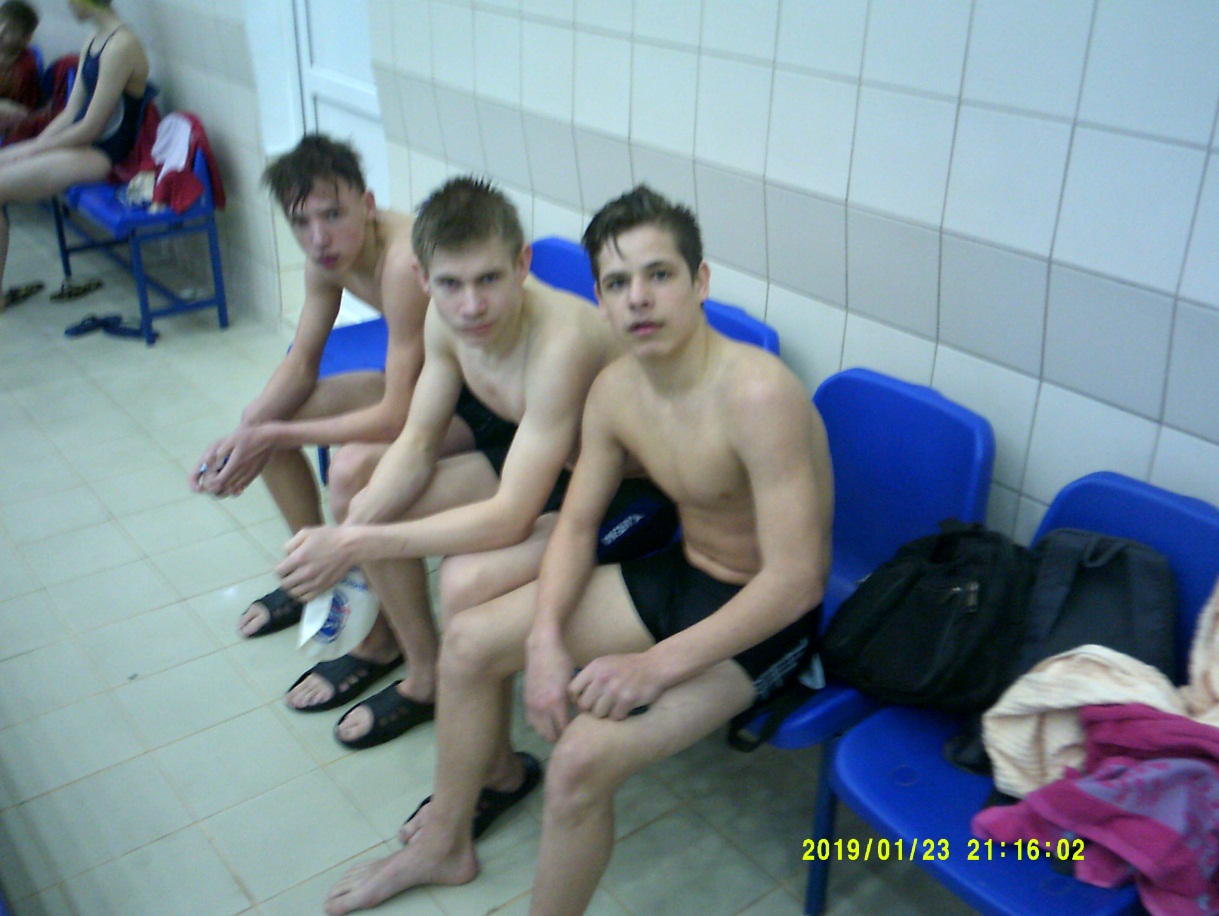 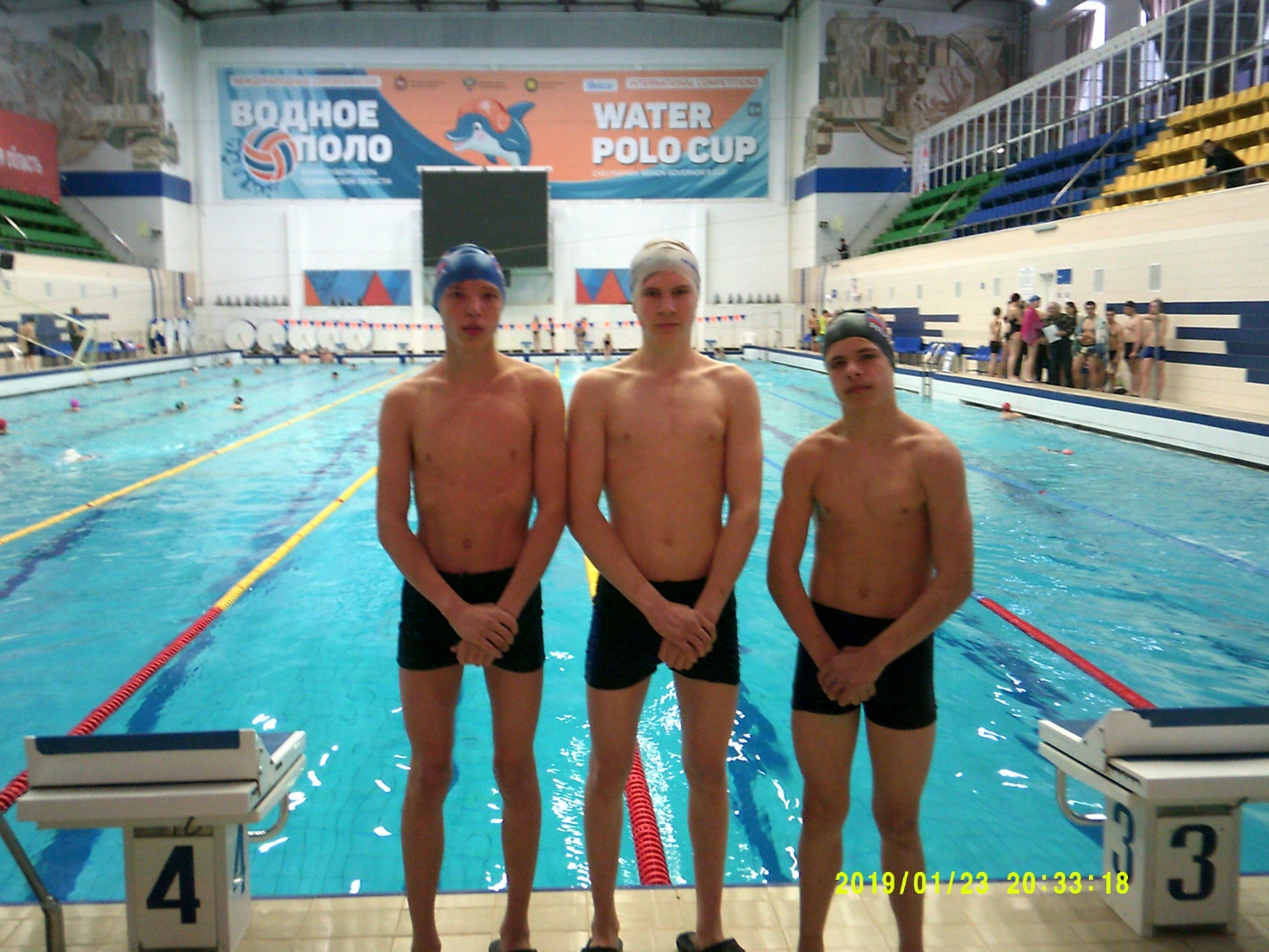 Наши участники соревнования!!!Зарница «Красная гвоздика»22 февраля прошла Зарница «Красная гвоздика». Две команды мальчиков  получили маршрутные листы по которым последовательно соревновались. Команды  «ВДВ» и «Танкисты» с начало зарницы прошли курс молодого бойца, перетягивания каната, затем футбольном поле стало тиром для стрелков. Команды прошли полосу препятствий, лыжную тропу, забили солдатские булиты, разминировали поле и построили самую крепкую крепость. Выиграла команда «ВДВ» во главе с командиром Павлом Кулешовым, который и получил пакет. Все мальчики награждены подарками.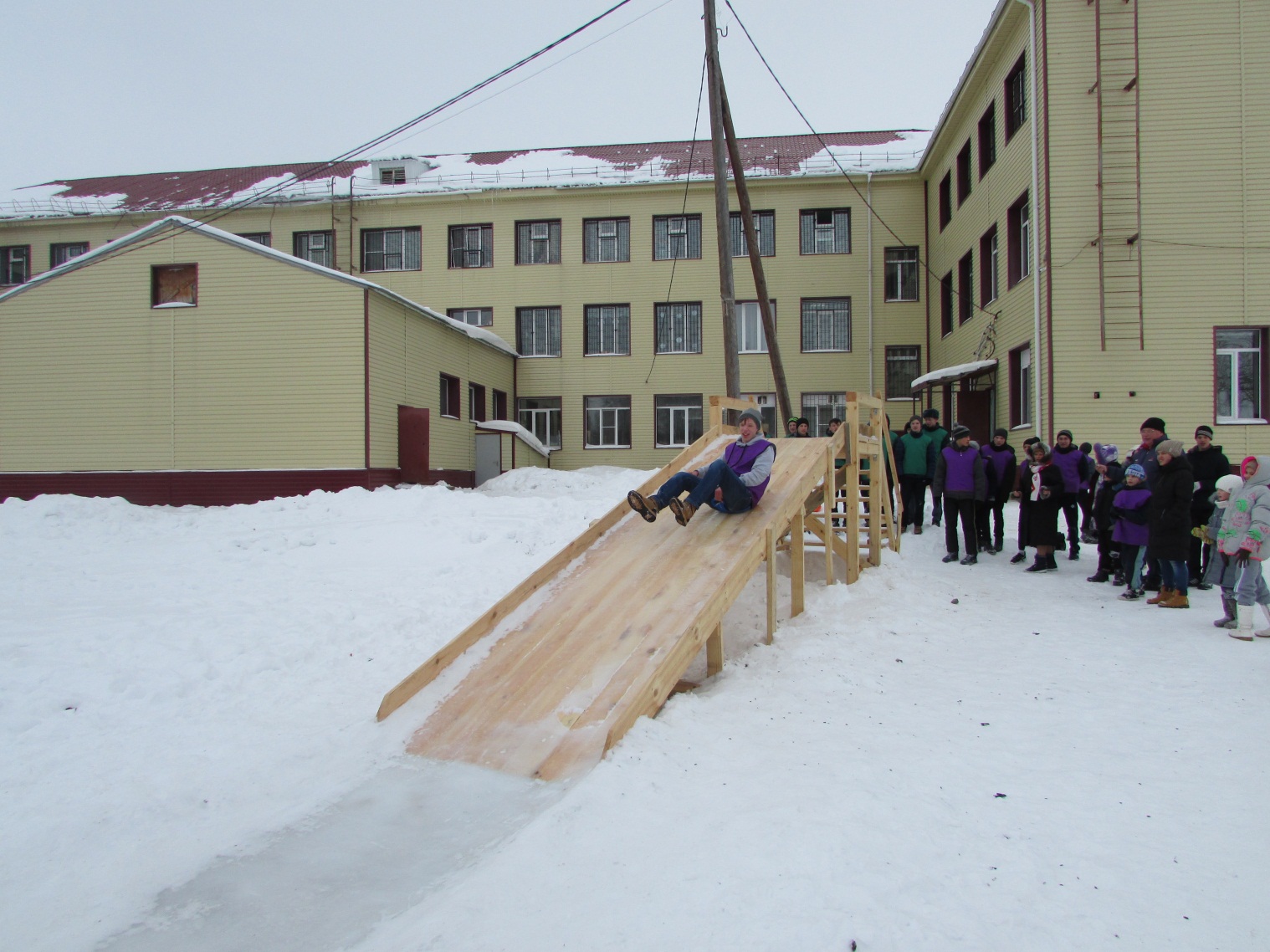 «Преодоление препятствия».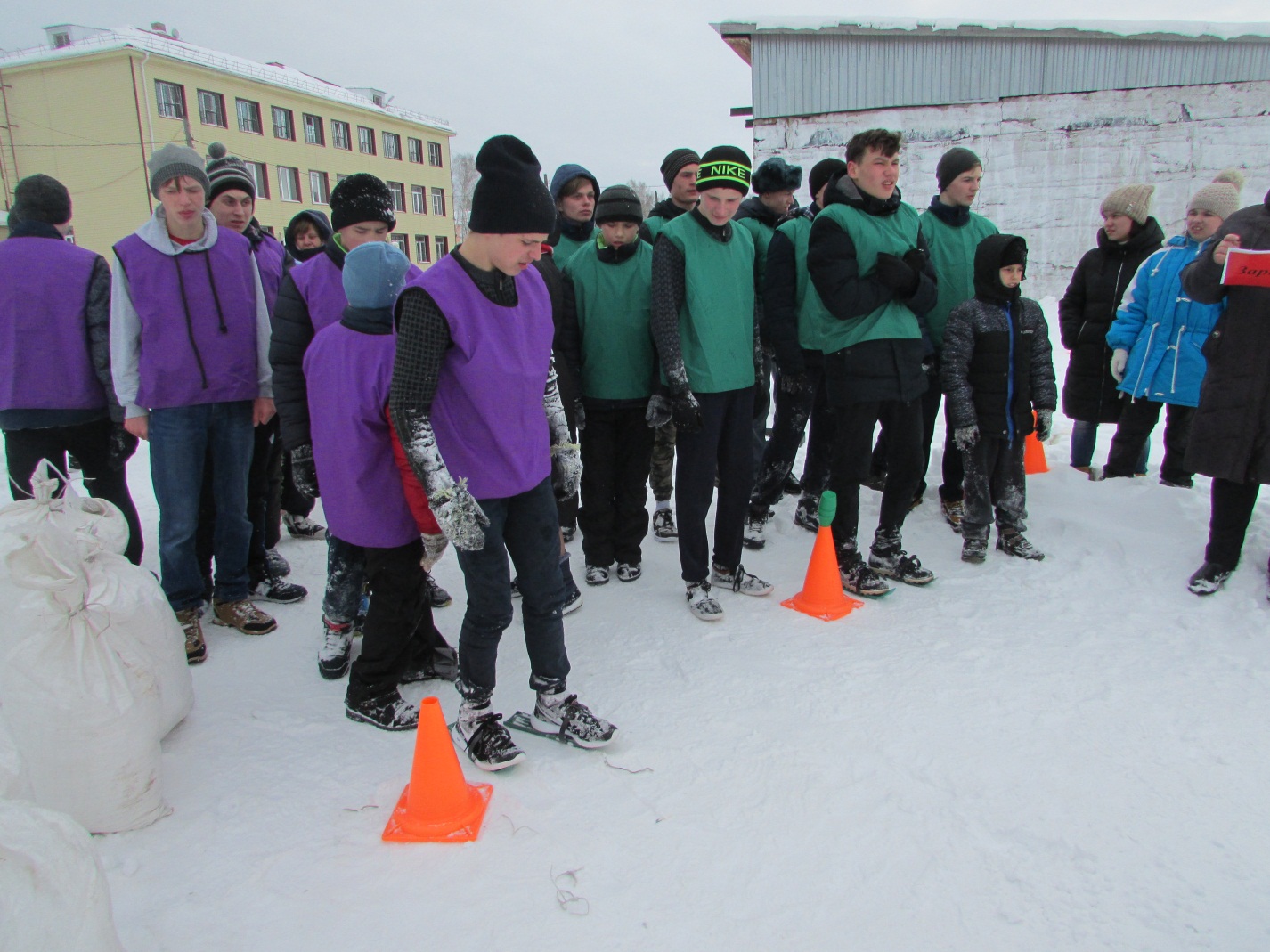 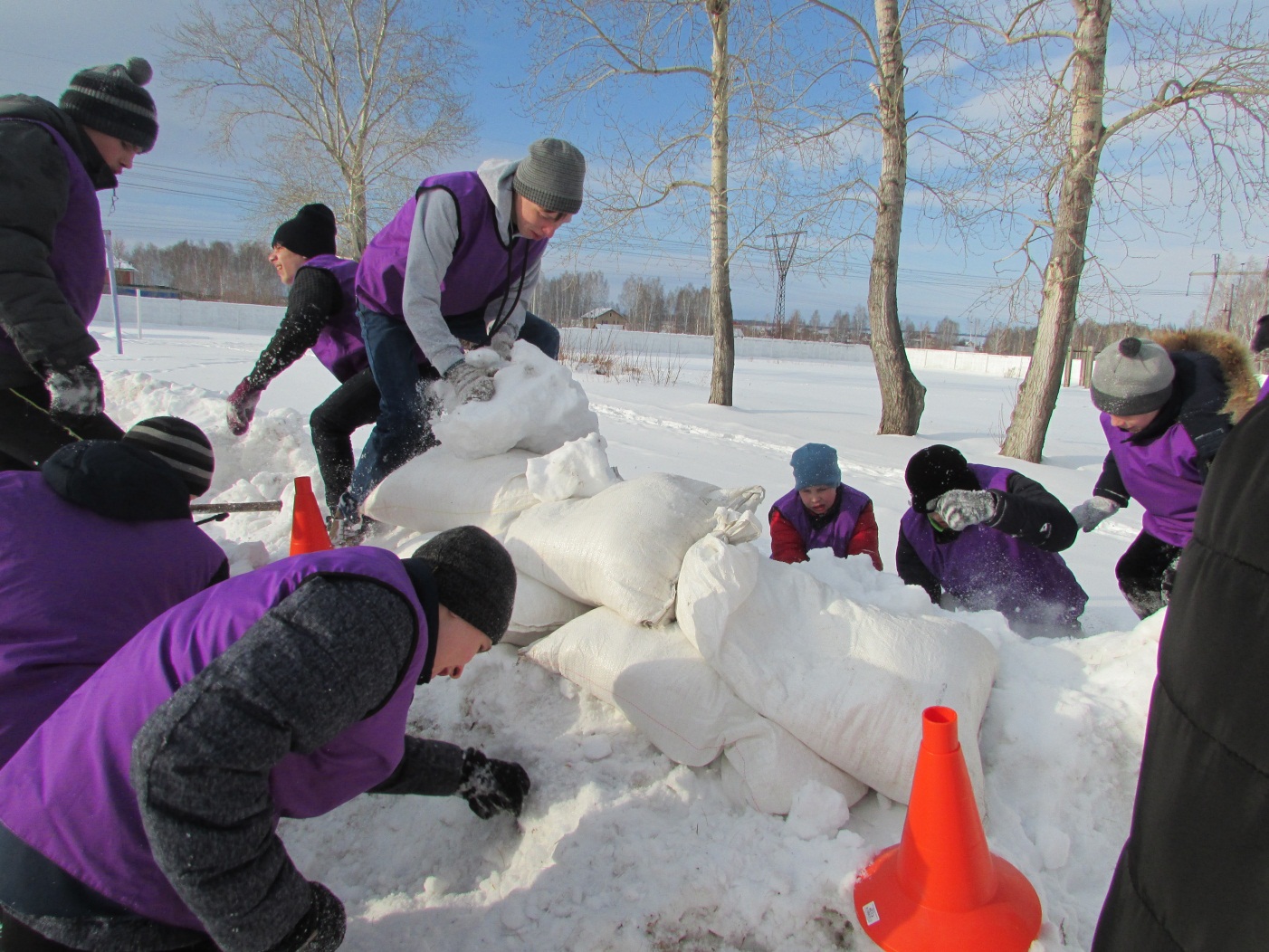 Самые крепкие крепости!!!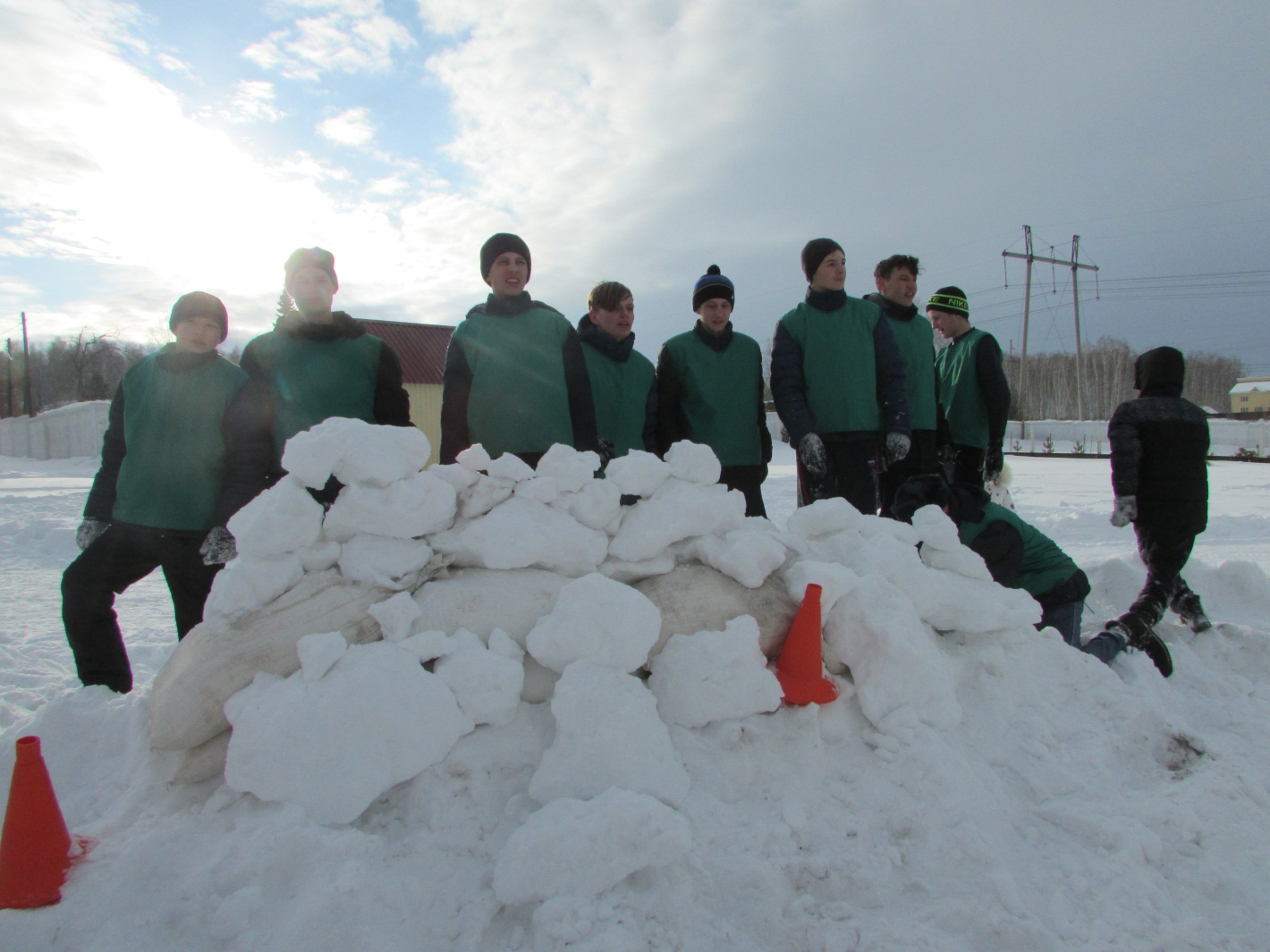 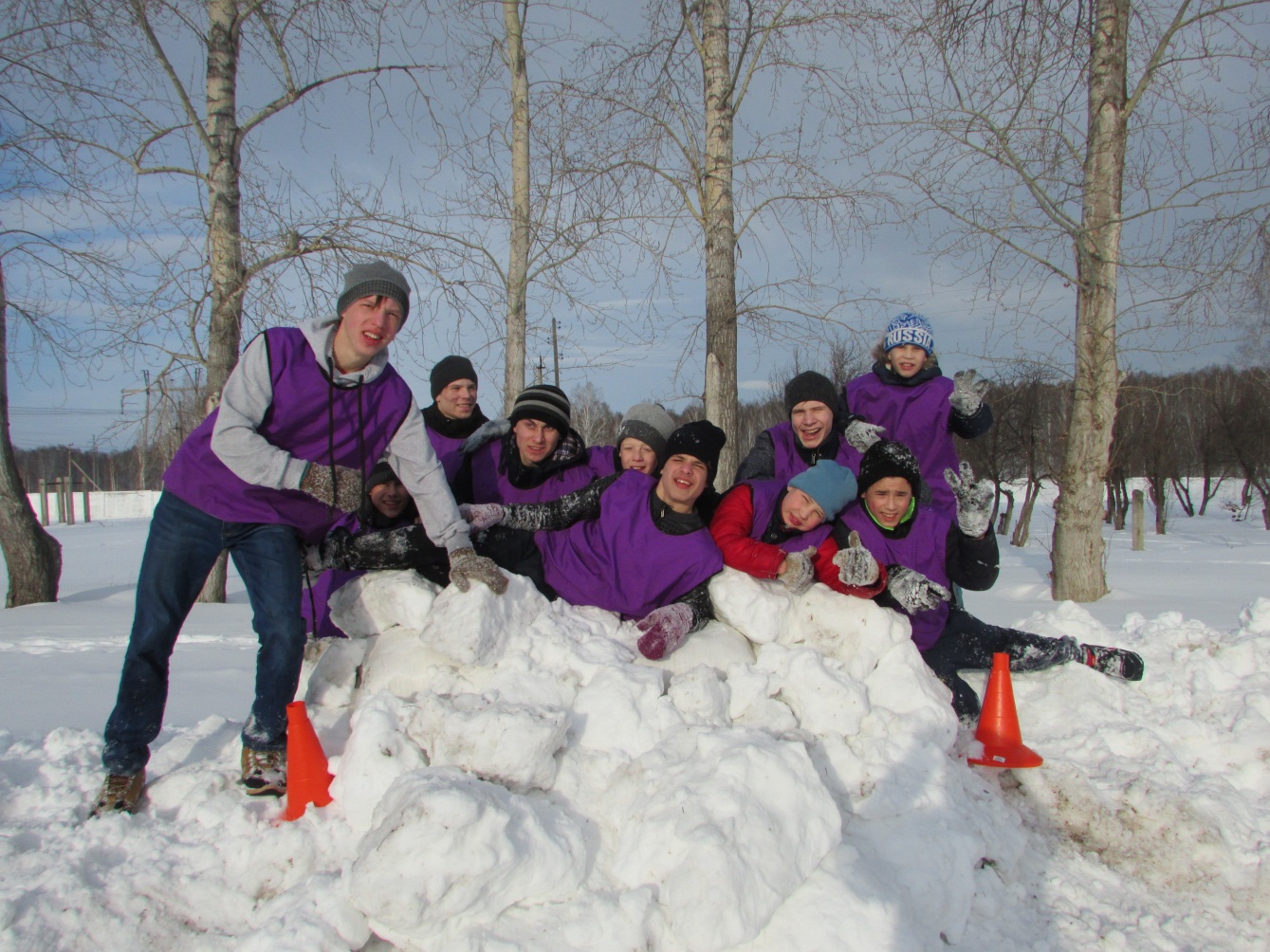 